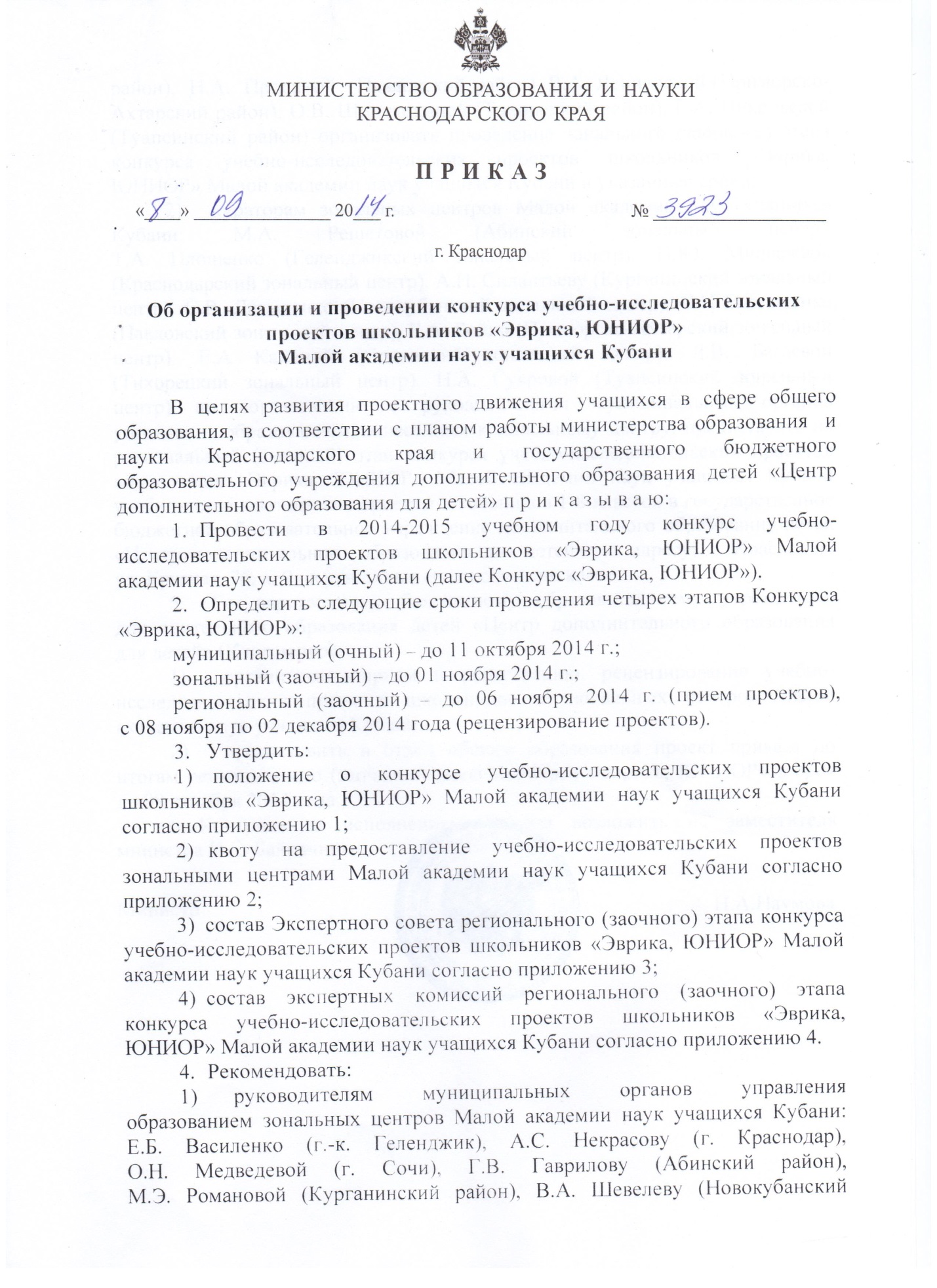 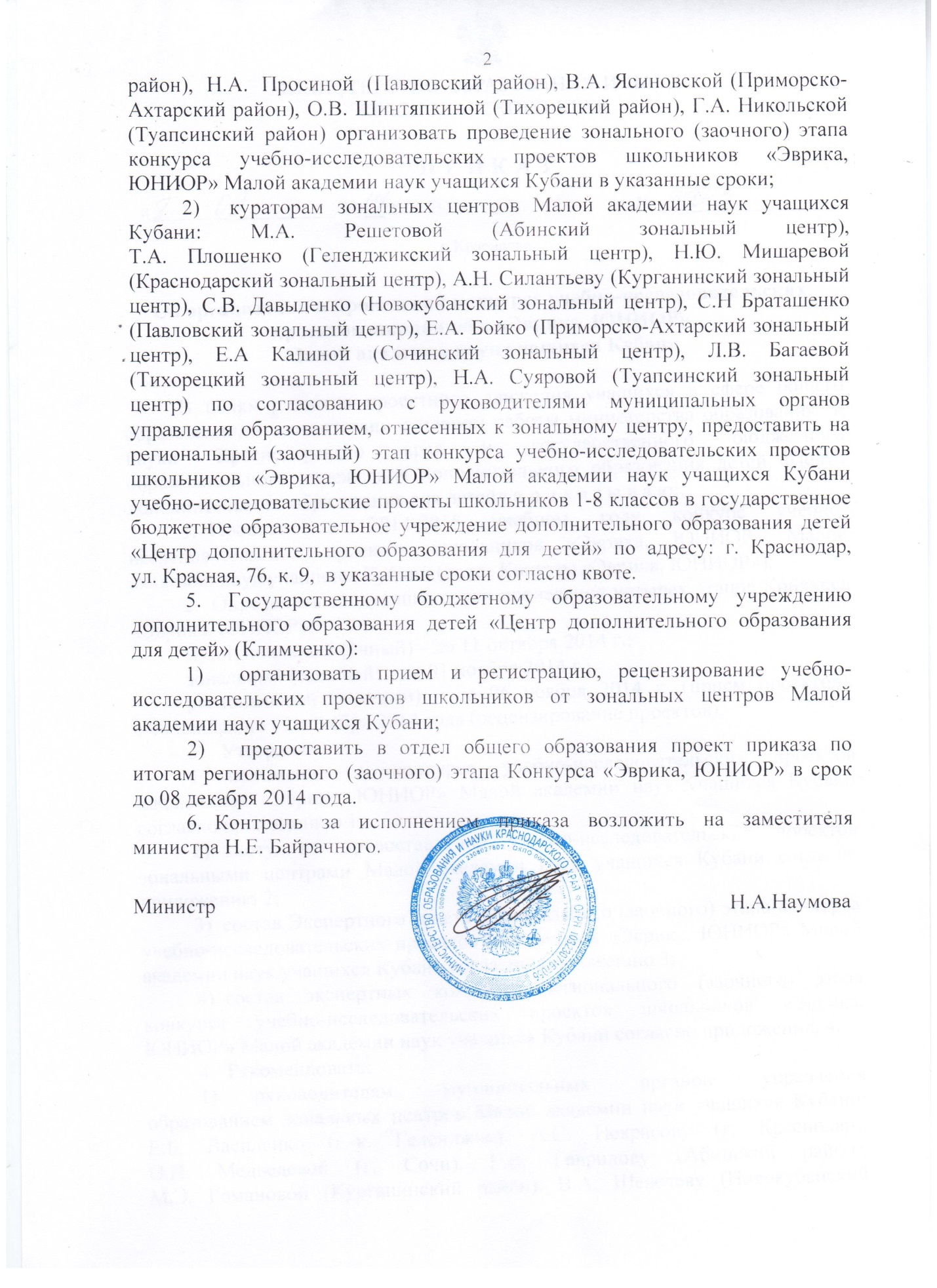 ПОЛОЖЕНИЕо конкурсе учебно-исследовательских проектов школьников «Эврика, ЮНИОР» Малой академии наук учащихся Кубани1. Общие положенияНастоящее положение о конкурсе учебно-исследовательских проектов школьников «Эврика, ЮНИОР» Малой академии наук учащихся Кубани (далее – Положение) определяет порядок проведения и организации конкурса учебно-исследовательских проектов школьников «Эврика, ЮНИОР» Малой академии наук учащихся Кубани (далее – Конкурс), его организационное и финансовое обеспечение, порядок участия в Конкурсе и определения победителей и призеров.Основными целями и задачами Конкурса являютсявыявление детей Краснодарского края, склонных к познавательной и исследовательской деятельности и всестороннее развитие их интеллектуального потенциала; вовлечение младших школьников края в исследовательскую деятельность в различных областях науки, техники, культуры;  развитие навыков проектной, научной, аналитической деятельности, практического применения знаний, полученных в процессе обучения;оказание младшим школьникам, склонным к исследовательской деятельности, организационной, методической и материальной поддержки при публикации научных и творческих работ, представлении учебно-исследовательских проектов на всероссийский уровень;привлечение общественного внимания к проблемам развития интеллектуального потенциала общества. В Конкурсе на добровольной основе принимают участие школьники 1-8 классов образовательных организаций Краснодарского края, подготовившие учебно-исследовательский проект.Учебно-исследовательский проект должен быть выполнен учащимися самостоятельно. Допускается участие учителей и специалистов только в качестве консультантов. К рассмотрению не принимаются реферативные и описательные работы. Автор не может направить на Конкурс более одной работы.1.4.Конкурс проводится по следующим направлениям:естественнонаучное в рамках секций: «Математика», «Медицина», 
«Безопасность жизнедеятельности», «Химия», «Биология», «Экология», 
«География»;социально-экономическое в рамках секций: «Социология», «Право», «Психология»;гуманитарное в рамках секций: «История», «Краеведение», «Лингвистика», «Литературоведение», «Искусствознание», «История религии и церкви»;техническое в рамках секций: «Технология прикладного творчества», «Физика», «Информатика», «Компьютерные технологии», «Астрономия», «Политехническая». Общее руководство проведением Конкурса осуществляет министерство образования и науки Краснодарского края (далее – Министерство).Конкурс проводится ежегодно в 3 этапа: 	– муниципальный (очный);	– зональный (заочный);	– региональный (заочный);Организаторами этапов Конкурса являются:	муниципального (очного) – муниципальные органы управления образованием (далее – организаторы муниципального этапа),	зонального (заочного) – муниципальные органы управления образованием городов: Геленджика, Краснодара, Сочи; Абинского, Курганинского, Новокубанского, Павловского, Приморско-Ахтарского, Тихорецкого, Туапсинского районов, являющиеся зональными центрами Малой академии наук учащихся Кубани (далее – организаторы зонального этапа);	регионального (заочного) – государственное бюджетное образовательное учреждение дополнительного образования детей «Центр дополнительного образования для детей» (далее организатор регионального этапа).Организаторами муниципального, зонального, регионального этапов устанавливаются квоты на участие в соответствующих этапах Конкурса, формируется состав жюри или экспертных комиссий по секциям.Состав жюри и экспертных комиссий по секциям формируется из числа педагогических работников, специалистов учреждений высшего профессионального образования, среднего специального образования, а также образовательных организаций.Министерство формирует Экспертный совет, утверждает состав экспертных комиссий регионального этапа, квоты на участие в региональном этапе Конкурса.Экспертный совет утверждает протоколы экспертных комиссий регионального (заочного) этапа Конкурса и рекомендует победителей и призеров Конкурса для участия в других региональных и всероссийских интеллектуальных мероприятиях.Экспертный совет и экспертные комиссии оставляют за собой право не возвращать материалы, направленные на экспертизу, а также не предоставлять участникам Конкурса протоколы экспертизы и экспертные карты.2.   Порядок проведения муниципального (очного) этапа КонкурсаВ муниципальном (очном) этапе Конкурса принимают участие обучающиеся 1-8 классов образовательных учреждений, желающие участвовать в Конкурсе и подготовившие учебно-исследовательский проект в соответствии с требованиями.Для участия в муниципальном этапе Конкурса организатору данного этапа предоставляются: – заявка образовательного учреждения;– заявка-анкета на каждого участника на бумажном и электронном носителях;– согласие на обработку персональных данных;– учебно-исследовательские проекты учащихся.Для проведения муниципального (очного) этапа Конкурса организатором данного этапа создается жюри по секциямЖюри муниципального (очного) этапа по секциям заслушивает авторов исследовательских проектов, определяет победителей и призеров.Победители и призеры муниципального (очного) этапа Конкурса, занявшие 1-3 места, награждаются дипломами I-III степени, соответственно.Учебно-исследовательские проекты учащихся из числа победителей и призеров муниципального (очного) этапа, рекомендованные для участия в зональном (заочном) этапе Конкурса с учетом квоты, направляются организатору зонального этапа.Порядок проведения зонального (заочного) этапа КонкурсаВ зональном (заочном) этапе Конкурса принимают участие обучающиеся 1-8 классов общеобразовательных учреждений из числа победителей и призеров  муниципального (очного) этапа Конкурса, рекомендованные для участия в зональном (заочном) этапе с учетом квоты, установленной организатором зонального этапа.Для участия в зональном (заочном) этапе Конкурса организатору зонального этапа предоставляются: итоговый приказ по результатам муниципального этапа;заявка, подписанная руководителем муниципального органа управления образованием на бумажном и электронном носителях;заявка-анкета на каждого участника на бумажном и электронном носителях;– согласие на обработку персональных данных;учебно-исследовательские проекты учащихся.Для проведения зонального (заочного) этапа Конкурса организатором создаются экспертные комиссии по секциям.Состав экспертной комиссии зонального (заочного) этапа Конкурса формируется из представителей всех муниципальных образований, входящих в зональный центр Малой академии наук учащихся Кубани.Экспертные комиссии зонального (заочного) этапа рецензирует учебно-исследовательские проекты школьников; рекомендуют учебно-исследовательские проекты для участия в региональном (заочном) этапе Конкурса.Победители и призеры зонального (заочного) этапа Конкурса, занявшие 1-3 места, награждаются дипломами I-III степени, соответственно,  на основании протоколов заседания экспертных комиссий.Организатор зонального этапа направляет в соответствии с квотой, установленной организатором регионального этапа, учебно-исследовательские проекты учащихся из числа победителей и призеров зонального (заочного) этапа для участия в региональном (заочном) этапе Конкурса. Организаторы зонального этапа в общем пакете от зонального центра Малой академии наук учащихся Кубани представляют организатору регионального этапа Конкурса следующие документы: заявка от зонального центра на бумажном и электронном носителях (форма 1);заявки-анкеты на каждого участника на бумажном и электронном носителях (форма 2);согласие на обработку персональных данных (форма 3);учебно-исследовательские проекты учащихся.Порядок организации и проведениярегионального (заочного) этапа КонкурсаВ региональном (заочном) этапе Конкурса принимают участие обучающиеся 1-8 классов общеобразовательных учреждений из числа победителей и призеров зонального (заочного) этапа Конкурса, рекомендованные для участия в региональном (заочном) этапе, в соответствии с квотой, установленной организатором регионального (заочного) этапа. Для проведения регионального (заочного) этапа Конкурса организатором создаются экспертные комиссии по секциям.Экспертные комиссии рецензируют представленные учебно-исследовательские проекты, определяют победителей и призеров Конкурса. Победители и призеры Конкурса, занявшие 1-3 места, награждаются дипломами I-III степени, соответственно,  на основании протоколов заседания экспертных комиссий.Победители и призеры Конкурса по решению Экспертного Совета могут быть рекомендованы для участия в других региональных и всероссийских интеллектуальных мероприятиях.Список авторов учебно-исследовательских проектов, рекомендованных для участия в других региональных и всероссийских интеллектуальных мероприятиях, утверждается Министерством.Итоги Конкурса доводятся до сведения муниципальных органов управления образованием соответствующим приказом Министерства, а также размещаются на сайте государственного бюджетного образовательного учреждения дополнительного образования детей «Центр дополнительного образования для детей» www.cdodd.ru в разделе «Конкурсы и конференции». Финансовое обеспечение КонкурсаФинансирование муниципального (очного) этапа и зонального (заочного) этапов Конкурса осуществляется из средств местных бюджетов и привлеченных средств.Финансирование регионального (заочного) этапа Конкурса производится в соответствии с приказом департамента образования и науки Краснодарского края от 21.09.2011 года № 5028 «О порядке финансирования краевых интеллектуальных соревнований для учащихся образовательных учреждений и Норм расходов на проведение краевых интеллектуальных соревнований» из средств, выделенных ГБОУДОД «ЦДОДД» на реализацию учебного плана учреждения в части «Работа экспертных групп». Начальник отдела общего образования	                              О.А.ЛозоваяФорма 1Бланк (штамп) муниципального 	Директору органа управления образования 	ГБОУДОД «ЦДОДД»района (города), являющегося зональным	Климченко О.В.центром Малой академии наук учащихся КубаниЗаявкана участие учащихся____________________________ зонального центраМалой академии наук учащихся Кубани в региональном (заочном) этапе конкурса учебно-исследовательских проектов школьников«Эврика, ЮНИОР» Малой академии наук учащихся КубаниПодписьМ.П.ФИО исполнителяКонтактный телефонФорма 2	Заявка-анкета	участника конкурса учебно-исследовательских  проектов школьников«Эврика ЮНИОР» Малой академии наук учащихся Кубани Форма 3СОГЛАСИЕ НА ОБРАБОТКУ ПЕРСОНАЛЬНЫХ ДАННЫХУчастника конкурса учебно-исследовательских проектов школьников «Эврика, ЮНИОР» Малой академии наук учащихся КубаниПРИЛОЖЕНИЕ 2УТВЕРЖДЕНА приказомминистерства образования и науки Краснодарского краяот 08.09.2014г.№ 3923Квота зональных центров и муниципальных образований для участия 
в региональном (заочном) этапе конкурса учебно-исследовательских проектов «Эврика, ЮНИОР» Малой академии наук учащихся Кубани в 2014-2015 учебном годуНачальник отдела общего образования 				О.А. ЛозоваяПРИЛОЖЕНИЕ 1УТВЕРЖДЕНО приказом министерства образования и науки Краснодарского краяот  08.09.2014г.№ 3923	                                                                  №Ф.И.О. участника(полностью)классобразовательное учреждениемуниципальное образованиеназвание научного проектаФ.И.О. научного руководителя(полностью)Должность научного руководителясекцияместо на зональном этапе конкурсаФИО (полностью)СекцияНазвание проектаСведения об участникеСведения об участникеСведения об участникеДата и место рожденияДомашний адрес (с указанием индекса, край, населенный пункт и т.д.)Контактные телефоны (федеральный код, домашний, мобильный)Электронный адресПаспортные данные (свидетельство о рождении): серия, номер, кем и когда выдан (полностью)Сведения о родителяхСведения о родителяхСведения о родителяхФИО мамы (полностью)должность, место работыКонтактные телефоны ФИО папы (полностью)должность, место работыКонтактные телефоны Сведения об образовательном учреждении(в т. ч. учреждения дополнительного образования)Сведения об образовательном учреждении(в т. ч. учреждения дополнительного образования)Сведения об образовательном учреждении(в т. ч. учреждения дополнительного образования)Полное название образовательного учреждения (в соответствии с Уставом)КлассПолный адрес образовательного учреждения (с указанием индекса, край, населенный пункт и т.д.)Электронный адрес образовательного учрежденияТелефон образовательного учреждения (с указанием федерального кода)ФИО директора образовательного учреждения (полностью)Сведения о научном руководителеСведения о научном руководителеСведения о научном руководителеФИО научного руководителя (полностью)Звание, должность, место работы, научного руководителяКонтактные телефоны (федеральный код, домашний, мобильный)Электронный адресПредставлено на конкурс в электронном видеПредставлено на конкурс в электронном видеПредставлено на конкурс в электронном видеРаботаАнкета-заявка (форма 2)Аннотация (тезисы)1.Фамилия, имя, отчество субъекта персональных данныхЯ,  __________________  ________________  ___________________,                          (фамилия)                                        (имя)                                            (отчество)2.Документ, удостоверяющий личность субъекта персональных данныхпаспорт серия _____________ номер _______________, кем и когда выдан _______ _______________________________________________________________________свидетельство о рождении  серия _____ номер _______________, кем и когда выдан ________________________________________________________________________3.Адрес субъекта персональных данныхзарегистрированный по адресу: ______________________________________________________,4.Родители (законные представители)__________________  ________________  ___________________,                          (фамилия)                                        (имя)                                            (отчество)паспорт серия _____________ номер _______________, кем и когда выдан _______ _______________________________________________________________________зарегистрированный по адресу: ______________________________________________________,даю своё согласие своей волей и в своем интересе на обработку с учетом требований Федерального закона от 27.07.2006 № 152-ФЗ «О персональных данных» моих персональных данных (включая их получение от меня и/или от любых третьих лиц) даю своё согласие своей волей и в своем интересе на обработку с учетом требований Федерального закона от 27.07.2006 № 152-ФЗ «О персональных данных» моих персональных данных (включая их получение от меня и/или от любых третьих лиц) даю своё согласие своей волей и в своем интересе на обработку с учетом требований Федерального закона от 27.07.2006 № 152-ФЗ «О персональных данных» моих персональных данных (включая их получение от меня и/или от любых третьих лиц)                                              с целью:                                             с целью:                                             с целью:5.Цель обработки персональных данныхдокументирования факта, этапов и процесса моего воспитания и обучения, констатации достижения мной установленных государством образовательных уровней (образовательных цензов); индивидуального учёта освоения мной образовательной программы, подтверждения достигнутого образовательного ценза (уровня), удостоверяемого соответствующим документом об образовании и хранения моих персональных данных; регистрации по месту пребывания (в случае проживания в общежитии); посещения учреждений с пропускным режимом (научные институты, лаборатории и т.п.)                                                 в объёме:                                                 в объёме:                                                 в объёме:6.Перечень обрабатываемых персональных данных фамилия, имя, отчество, фото, пол, дата рождения, место рождения, гражданство, документ, удостоверяющий личность (вид документа, его серия и номер, кем и когда выдан), регистрационный номер участника/номер личного дела, место жительства, место регистрации, телефоны (в том числе мобильный), адрес электронной почты, материалы вступительных испытаний, место учебы, текущая и итоговая успеваемость, результаты участия в образовательных и творческих мероприятиях, опыт выполнения творческих или исследовательских проектов, материалы по итогам Олимпиады, информация о смене фамилии, имени, отчества, сведения о родителях: фамилия, имя, отчество, адрес, телефон; информация о руководителе (сопровождающем) – фамилия, имя, отчество и контактный телефон                                                для совершения:                                                для совершения:                                                для совершения:7.Перечень действий с персональными данными на совершение которых дается согласиедействий в отношении персональных данных, которые необходимы для достижения указанных в пункте 6 целей, включая без ограничения: сбор, систематизацию, накопление, хранение, уточнение (обновление, изменение), использование (в том числе передача), обезличивание, блокирование, уничтожение, публикация на сайтах ГБОУДОД «ЦДОДД» www.cdodd.ru; кратких персональных данных (ф.и.о. участника группы, место учебы и уровень достижений в программе); трансграничную передачу персональных данных с учетом действующего законодательства                                                с использованием:                                               с использованием:                                               с использованием:8.Общее описание используемых оператором способов обработки персональных данныхкак автоматизированных средств обработки моих персональных данных, так и без использования средств автоматизации.  9.Срок, в течение которого действует согласиеДля участников конкурса «Эврика, ЮНИОР» настоящее согласие действует со дня его подписания и на срок 12 месяцев после окончания соревнования или до дня отзыва в письменной форме.10.Отзыв согласия на обработку персональ-ных данных по инициативе субъекта персональных данныхВ случае неправомерного использования предоставленных персональных данных согласие на обработку персональных данных отзывается моим письменным заявлением.11.Дата и подпись субъекта персо-нальных данных____   _________ 20____ года  ____________________   __________                                                                               (фамилия, инициалы субъекта п.д.)         (подпись)12.Дата и подпись родителя (законного представителя)____   _________ 20____ года  ____________________   __________                                                                                 (фамилия, инициалы родителя,                (подпись)                                                                                      законного представителя.)         №п/пЗональный центр МАНМуниципальное образованиеКол-во проектовАбинскийАбинский район8АбинскийКрасноармейский район5АбинскийКрымский район3АбинскийСеверский район5АбинскийСлавянский район6АбинскийТемрюкский район3Абинский      ИТОГО            30ГеленджикскийАнапа5ГеленджикскийГеленджик9ГеленджикскийНовороссийск12Геленджикский      ИТОГО26КурганинскийКурганинский район8КурганинскийЛабинский район6КурганинскийМостовский район4КурганинскийОтрадненский район1Курганинский      ИТОГО17НовокубанскийАрмавир7НовокубанскийГулькевичский район3НовокубанскийКавказский район3НовокубанскийНовокубанский район7НовокубанскийУспенский район2НовокубанскийИТОГО22ПавловскийБелоглинский район3ПавловскийКрыловской район3ПавловскийКущевский район3ПавловскийЛенинградский район4ПавловскийНовопокровский район3ПавловскийПавловский район4Павловский       ИТОГО20Приморско-АхтарскийБрюховецкий район2Приморско-АхтарскийЕйский район6Приморско-АхтарскийКалининский район2Приморско-АхтарскийКаневской район4Приморско-АхтарскийПрим.-Ахтарский район4Приморско-АхтарскийСтароминский район5Приморско-АхтарскийЩербиновский район2Приморско-Ахтарский    ИТОГО25ТихорецкийВыселковский район3ТихорецкийДинской район4ТихорецкийКореновский район4ТихорецкийТбилисский район4ТихорецкийТимашевский район5ТихорецкийТихорецкий район6ТихорецкийУсть-Лабинский район6Тихорецкий      ИТОГО32Туапсинский Апшеронский район5Туапсинский Белореченский район4Туапсинский Горячий Ключ6Туапсинский Туапсинский район5Туапсинский     ИТОГО20Краснодарскийокруга Краснодара38КраснодарскийИТОГО38Сочинскийрайоны Сочи18СочинскийИТОГО18ИТОГО250